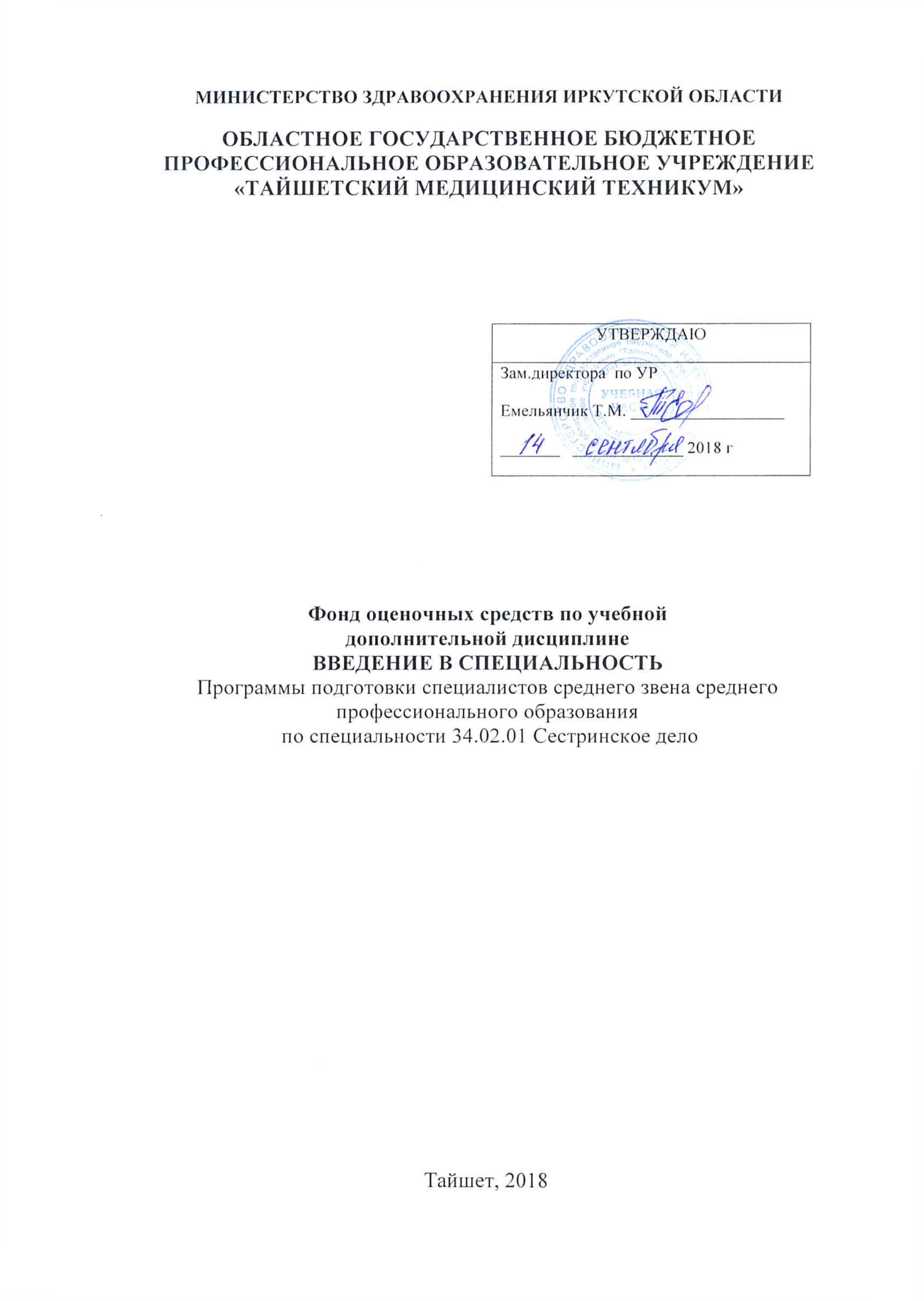 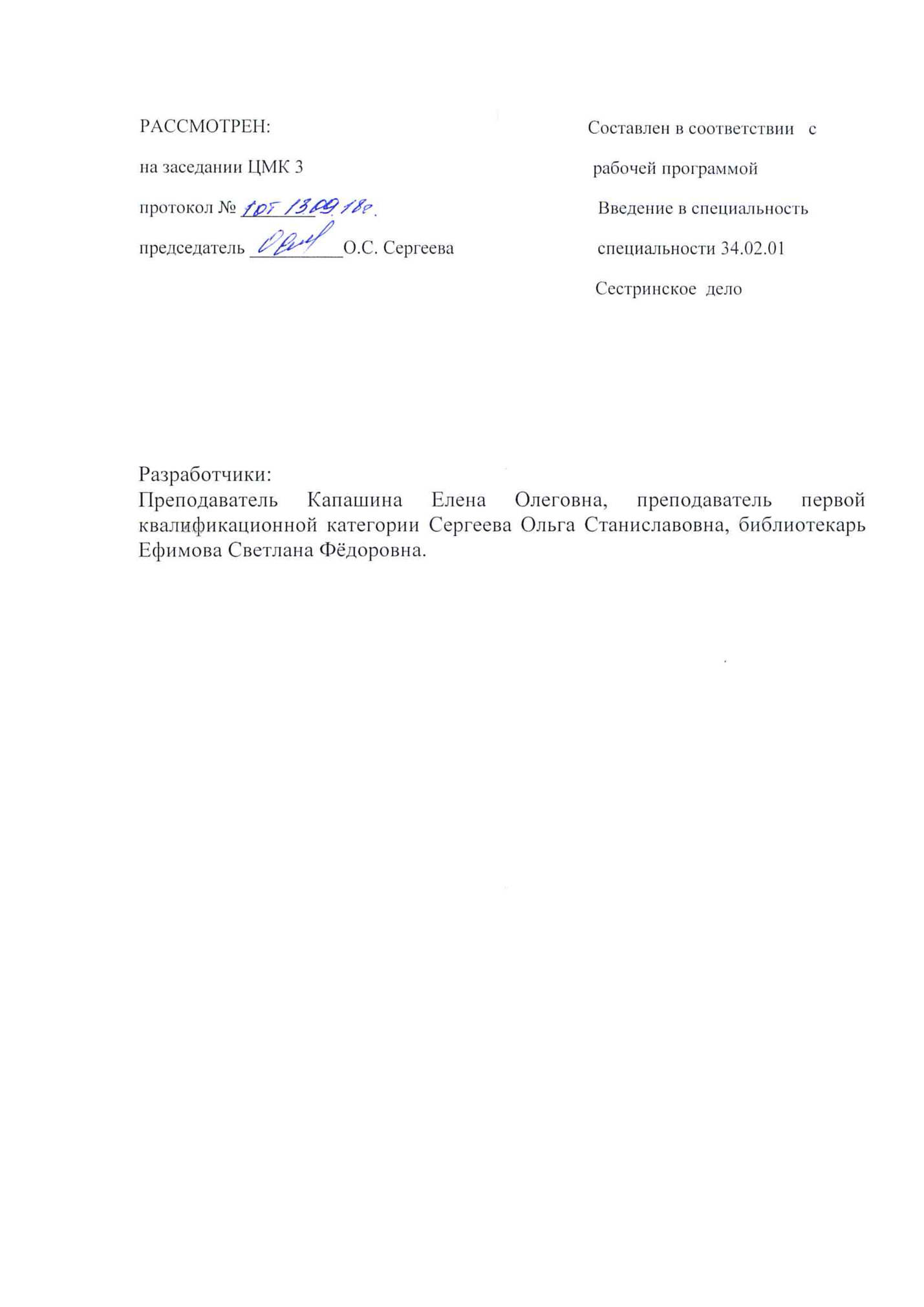 СОДЕРЖАНИЕПаспорт фонда оценочных средств							41.1 Общие положения									41.2 Результаты освоения учебной дополнительной дисциплины		4подлежащей проверке1.3 Организация контроля и оценки освоения программы учебной 	5дополнительной дисциплины.Комплект заданий для подготовки обучающихся к освоению 		6программы учебной дополнительной дисциплины.2.1 Задания для подготовки обучающихся к текущему контролю		6по учебной дополнительной дисциплине.Фонд оценочных средств  для проверки освоения программы		6 учебной дополнительной дисциплиныФонд оценочных средств для текущего контроля по учебной 	6дисциплине3.2.1 Пакет преподавателя								63.2.2 	Задания для обучающегося							83.2.3регистрация показателей результатов освоения учебной 		9 дисциплиныПеречень приложений к фонду оценочных средств				10 Приложение 1. Тестовые задания для дифференцированного зачёта	11Приложение 2. Задания для текущего контроля знаний			28Лист согласования									175Паспорт фонда оценочных средствОбщие положенияФонд оценочных средств (далее ФОС) предназначен для контроля и оценки образовательных достижений обучающихся, освоивших программу учебной дисциплины «Введение в специальность» программы подготовки специалистов среднего звена среднего профессионального образования по специальности 34.02.01 Сестринское дело.В результате освоения учебной дополнительной дисциплины «Введение в специальность» обучающийся должен обладать следующими умениями, знаниями, а также использовать приобретённые знания и умения в практической деятельности и повседневной жизни:Умения:	У.1 подготовить и оформить реферат, доклад, презентацию;	У.2 использовать общие приёмы учебной работы, развивать память и внимание;	У.3 использовать каталоги, энциклопедические словари, справочную литературу, Интернет-	ресурсы в образовательной деятельности;	У.4 пользоваться базами данных;	У.5 подбирать методы исследования адекватные поставленным задачам;	У.6 определять объект исследования, формулировать цель, составлять план выполнения 	исследования;	У.7 осуществлять сбор, изучение и обработку информации;	У.8 анализировать и обрабатывать результаты исследований и экспериментов;	У.9 формулировать выводы и делать обобщения;	У.10 оформлять результаты исследовательской деятельности в различных формах;	У.11 работать с компьютерными программами при обработке и оформлении результатов 	исследования;Знания:	З.1 цели и задачи дисциплины Введение в специальность с основами проектной 	деятельности;	З.2 краткую историю развития медицины в России и Тайшетского медицинского 	техникума;	З.3 реформы сестринского образования в России и состояния здравоохранения в РФ;	З.4 законодательные акты, касающиеся реформирования сестринского образования в 	России в профессиональной деятельности;	З.5 этико-деонтологические аспекты профессиональной деятельности медицинской сестры;	З.6 правовые аспекты деятельности студентов медицинского техникума, формы и методы 	организации образовательного процесса;	З.7 основы гигиены умственного труда;	З.8 этапы исследовательского процесса;	З.9 правила библиографического описания источников и составления списка литературы;	З.10 способы поиска и накопления необходимой научной информации, её обработки и 	оформления результатов;	З.11 порядок планирования исследований;	З.12 логику устного сообщения;	З.13 основные правила и требования к НИРС.Использовать приобретённые знания и умения в практической деятельности и повседневной жизни для:определения собственной позиции по отношению к явлениям современной жизни, исходя из их исторической обусловленности;использования навыков исторического анализа при критическом восприятии получаемом из вне социальной информации;  6соотнесение своих действий и поступков окружающих  с исторически возникшими формами социального поведения;осознание себя как представителя исторически сложившегося гражданина России.1.2 Результаты освоения учебной дисциплины, подлежащие проверкеВ результате аттестации по учебной дополнительной дисциплине осуществляется комплексная проверка следующих умений и знаний.Таблица 171.1Организация контроля и оценки освоения программы учебной дисциплины.1.3.1 Текущий контроль при освоении учебной дисциплины.	Предметом оценки при освоении учебной дисциплины являются требования программы подготовки специалистов среднего звена среднего профессионального образования к умениям и знаниям, обязательным при реализации программы учебной дисциплины. Текущий контроль проводится с целью оценки систематичности учебной работы обучающегося, включает себя ряд контрольных мероприятий, реализуемых в рамках аудиторной и внеаудиторной самостоятельной работы обучающегося.	Формой аттестации по учебной дисциплине является дифференцированный зачёт. Дифференцированный зачёт проводится в соответствии с графиком учебного процесса учебного плана ОГБПОУ «Тайшетский медицинский техникум» по специальности 34.02.01 Сестринское дело по завершению изучения дисциплины в течении семестра без чётко выделенной сессии за счёт времени, отводимого на освоение учебной дополнительной дисциплины.	Информация о форме, сроках текущего контроля по дисциплине доведена до сведения обучающихся на учебно-методическом стенде в начале семестра.	Дифференцированный зачёт проводится в виде выполнения тестовых заданий.8	Для проведения дифференцированного зачёта сформирован фонд оценочных средств.	Оценочные средства составлены на основе рабочей программы учебной дисциплины и охватывают наиболее актуальные темы «Введения в специальность».	Перечень вопросов, выносимых на дифференцированный зачёт, разработан преподавателями учебной дисциплины, доведён до сведения обучающихся на учебно-методическом стенде кабинета, рассмотрен на заседании цикловой методической комиссии общеобразовательных дисциплин и утверждён заместителем директора по учебной работе.2.Комплект заданий для подготовки обучающихся к освоению программы учебной дисциплины.2.1 Задания для подготовки обучающихся к текущему контролю по учебной дисциплине.	Для подготовки к теоретическим занятиям по каждой теме составлены контрольные вопросы, задания для подготовки к оценке освоения умений.Задания для подготовки обучающихся к текущему контролю по учебной дисциплине входят в состав учебно-методических комплексов тем дисциплины, хранятся у преподавателя.3. Фонд оценочных средств для проверки освоения программы учебной дисциплины.3.1 Фонд оценочных средств для текущего контроля по учебной дисциплине.Фонд оценочных средств для текущего контроля по учебной дисциплине включает контрольно-оценочные материалы для проверки результатов освоения программы теоретического курса учебной дисциплины.Контрольно-оценочные материалы текущего контроля входят в состав учебно-методических тем учебной дисциплины, хранятся у преподавателей.	Применяются различные формы и методы текущего контроля учебной дисциплины (таблица 2).9Таблица 2Формы и методы текущего контроля учебной дисциплиныи формируемые общие компетенции по темамПоказатели результатов текущего контроля по теоретическим занятиям учебной дисциплины выставляются в соответствующие графы «Журнала учёта образовательного процесса» в виде отметок по пятибалльной системе.Показатель результатов текущего контроля по учебной дисциплине вносится в соответствующую графу бланка «Ведомость текущей успеваемости» в виде слов  «Дифференцированный зачёт», заверяется подписью преподавателей.3.2.2 Задания для обучающихся.3.2.3.(Приложение 3)- Вид контрольно-оценочных средств: контрольная работа- структура контрольно-оценочных средств.каждый вариант текстовых заданий состоит из 10 вопросов:Время выполнения работы – 45 минут.11- критерии оценки освоения программы учебной дисциплины«5»- (отлично) - от 90% - 100%  правильных ответов«4»- (хорошо) - от 70%  - 89%  правильных ответов«3» - (удовлетворительно) – от 61% - 75%  правильных ответов«2»- (неудовлетворительно) – от 60% - и менее правильных ответов3.2.4 Регистрация результатов освоения учебной дисциплины.Слова «Дифференцированный зачёт» фиксируется преподавателями в соответствующей графе бланка «Ведомость текущей успеваемости».Перечень приложений к фонду оценочных средств                                                                                                                   Приложение 1Задания для текущего контроля знанийТема 1.1 История становления ОГБПОУ «Тайшетский медицинский техникум».. Вопросы:1.	Год основания Тайшетского медицинского училища?2.	Кто стоял у истоков создания медицинского училища?3.	Перечислите здания, в которых располагалось  медицинское училище.4.	В каком году Тайшетскому медицинскому училищу был присвоен статус техникума?  5.	Наши выпускники – преподаватели ОГБПОУ «Тайшетский медицинский техникум. Назовите их фамилии?6.	 Перечислите фамилии наших выпускников, кто после окончания ВУЗа вернулся работать в свой родной город.Тема 1.2Библиографическое описание документов ГОСТ 7.1 – 2003.Вопросы для письменного контроля:1 группа1.	Библиографическое описание книги с одним автором2.	Библиографическое описание статьи из журнала с двумя авторами.3.	Библиографическое описание статьи из газеты.4.	Дать схему библиографического описания источника – книги под заглавием.2	группа1.	Библиографическое описание книги с тремя авторами.2.	Дать схему библиографического описания источника – книги под заголовком.3.	Библиографическое описание электронного ресурса.4.	Библиографическое описание официального и здания.Тема 1.3.Требования к содержанию и оформлению самостоятельной работы студента.(реферат, доклад).   Вопросы:1.	Понятие слова «реферат»?2.	Этапы работы над рефератом3.	Структура реферата.4.	Правила оформления реферата.Тема 1.4.Оформление списка литературы к научной работе.Оформление библиографических ссылок.	   Вопросы:1.	Варианты заглавия списка.2.	Структура и правила оформления списка .3.	Расположение материала в списке.4.	Понятие слова «ссылка»?5.     Внутритекстовая ссылка –  правила оформления.6.    Подстрочная ссылка –  правила оформления.7.    Затекстовая ссылка – правила оформления.Тема 1.5.Требование к оформлению и выпуску санитарного бюллетеня.Требование к оформлению презентации   Вопросы:1.	Цель оформления санитарного бюллетеня?2.	Из каких частей состоит санитарный бюллетень?3.	Правила оформления санитарного бюллетеня.4.	Срок экспозиции?     5.Презентация – оформление слайдов, стиль, фон.     6.  Содержание информации, расположение информации?     7.  Шрифт.     8.  Правила набора текста.Тема 2.1Зарождение медицины. Гиппократ и его вклад в развитие медицина. Медицина в России 9-17 вв.   Вопросы:1.	Что изучает история медицины?2.	Когда возникла первая медицинская помощь?3.	Биография Гиппократа.4.	Назовите труды Гиппократа, которые вошли в «Гиппократа сборник»?     5.В каком веке возникла Киевская Русь?     6.  Дать общую характеристику развития медицины в период 15-17 вв.?     7.  Что такое – «народная медицина», «монастырская медицина»?     8.  Назовите фамилии первых русских докторов медицины?Тема 2.2Медицина в России 18-20 вв.   Вопросы:1.	Дать общую характеристику развития исторического периода 18 века?2.	Роль госпитальных школ?3.	Назвать имена просветителей, докторов, учёных того периода?.4.	Дать общую характеристику развития исторического периода 19 - 20 вв.?     5.Декабристы и их требования в области медицины.     6.  Назовите фамилии врачей в области терапии и хирургии?     7.  Становление советской медицины?     8.  Принципы медицины в СССР.Тема 2.3Международное сотрудничество в области здравоохранения. История развития сестринского образования.    Вопросы:1.	История появления Международного Красного Креста.2.	Год основания Всемирной Организации Здравоохранения – основные функции и задачи.3.	Цели и задачи движения «Врачи мира за предотвращения ядерной войны.4.	Кто был первым организатором сестринского дела в мире?     5.В каком году была открыта первая в России община сестёр милосердия?     6.  Когда было создано Всероссийское общество сестёр милосердия?     7.  В чем заключается роль медицинской сестры на современном этапе?Тема 2.4История развития Сибирского здравоохранения.   Вопросы:1.	В каком году в Иркутске появилось первое медучреждение?2.	Сколько было врачей в Восточной Сибири в 18 веке?3.	Назовите фамилии купцов, которые вкладывали деньги на развитие медицины?4.	Когда началась подготовка профессиональных врачей в Иркутске и в каком вузе?     5.Сколько на сегодняшний день муниципальных учреждений здравоохранения вИркутске, Иркутской области и каковы перспективы развития до 2020 года?Тема 2.5 Характеристика специальности «Лечебное дело». Формирование компетенций по специальности «Лечебное дело».   Вопросы:1.	Расшифруйте следующие сокращения – ФГОС СПО, ОУ, ОПОП, ОК, ПК, ПМ, МДК.2.	Перечислите виды деятельности фельдшера3.	Что является объектом вашей деятельности?4.	Какими компетенциями должен обладать фельдшер?5.ОК – расшифровать и перечислить их.     6.  ПК – расшифровать и перечислить их по профессиональным модулям.Тема 3.1.Введение в организацию исследовательской деятельностиВопросы:1.	Объясните сущность исследовательской деятельности. 2.	Какие этапы научно –исследовательской работы вы знаете?3.	Объясните понятие сферы научных интересов. 4.	Дайте определение предмета и объекта исследования, связей исследования.Тема 3.2. Подготовка программы исследованияВопросы:1.	Какие правила существуют при выборе темы исследования?2.	 Как определить целесообразность выбора темы исследования? 3.	Что значит эффективность научной темы?4.	Объясните теоретические основания постановки исследовательской проблемы. 5.	Как составить структурную схему  исследования?Тема 3.3. Методы исследованияВопросы:1.	Что такое общенаучные методы исследования?2.	Что значит понятие научная методология исследований?3.	 Объясните методы: наблюдение, эксперимент.4.	 Как проводятся исследования при помощи опросов и интервью?5.	Какие специфические методы исследования вы знаете?6.	Как проводится анализ письменных источников?7.	Как проводятся сравнительные исследования больных и здоровых испытуемых?8.	 Что из себя представляют клинические испытания? 9.	Как использовать плацебо? Тема 3.4. Оформление основных частей исследовательской работыВопросы:Тема1.	Из чего состоит введение исследовательской работы?2.	 Из чего состоит теоретическая часть исследовательской работы?3.	Что включает в себя и как оформляется практическая часть исследовательской работы?4.	Какие принципы оформления применимы к выводам и заключению по исследовательской работе? 3.5. Подготовка публичного выступления в рамках исследовательской работыВопросы:1.	Объясните правила подготовки публичного выступления в рамках исследовательской работы. 2.	Из чего состоит структура оформления защитного слова?Приложение 2 Тестовые задания для подготовки  обучающихся к дифференцированному зачету по дисциплине «Введение в специальность».Метод чрезкостного остеосинтеза принадлежит:А) Боткину,
Б) Дженнеру,
В) Илизарову.Теорию эволюции органического мира сформулировал:А) М. Шлейден,
Б) Мендель,
В) Дарвин.Основоположником анатомии принято считать:А) А. Везалия,
Б) Галена,
В) Гиппократа.В число медицинских дисциплин в средневековье не входила:А) хирургия,
Б) анатомия,
В) лечебное дело.Для какого периода истории характерно низкое санитарное состояние городов, эпидемии повальных болезней:А) средневековье,
Б) новое время,
В) первобытность,
Г) новейшая история.Традиционными методами Китайской медицины являются:А) йога,
Б) иглотерапия,
В) прижигание,
Г) энкомисис.Перу Гиппократа принадлежат произведения:А) «Махабхарата»,
Б) «О воздухах,водах и местностях»,
В) Салернский кодекс здоровья,
Г) «Прогностика».Элементы врачебной этики выразились:А) в материализме Демокрита,
Б) в поэмах Гомера,
В) в клятве Гиппократа,
Г) в идеализме Платона.Отцом медицины называют:А) Гомера,
Б) Геродота,
В) Демокрита,
Г) Гиппократа.К сведениям о врачевании в первобытном обществе относятся:А) охота,
Б) обустройство жилищ,
В) рыболовство,
Г) забота о больных сородичах.Причины болезней древние люди связывали:	А) с социальными явлениями,
	Б) с воздействием божества,
	В) с экологией,
	Г) с употреблением нечистой воды, нездоровой пищи.12. Роль монастыря в древности:

	А) духовный центр
	Б) военный центр
	В) медицинский центр
	Г) духовный, медицинский, военными центр
13.Первыерукописные медицинские книги, содержащие описание средств и приемов русского народного врачевания:

	А) травники
	Б) лечебники
	В) природные спасители
	Г) лекарственные сборники
14.«Мор» и «моровое поветрие» в Древней Руси:	А) эпидемии чумы и других заразных болезней
	Б) морской ветер, который приносил болезни
	В) лекарство из морепродуктов
	Г) лекарство, применявшееся при заразных болезнях
15. Как использовали русскую баню в лечебных целях?	А)  Мылись и парились
	Б)  Лечили простуду, болезни суставов, болезни кожи
	В)  Принимали роды
	Г)  Делали кровопускания, вправляли вывихи
16.Врачеватели в Древней Руси назывались:

	А) знахари, или волхвы
	Б) ведуны, ворожеи, кудесники
	В) лечцы
	Г) доктора народной медицины17. ГИПЕРТОНИЧЕСКУЮ БОЛЕЗНЬ В РОССИИ В XX ВЕКЕ ИЗУЧАЛИ  (Отметьте все правильные ответы)	А)     ЛангГ.Ф.	Б)  Мясников А.Л.	В)  Соколов Е.И.	Г)  Бурденко Н.Н.	Д)  Склифосовский Н.В.18. ВЫДАЮЩИЕСЯ ВРАЧИ-ТЕРАПЕВТЫ ВТОРОЙ ПОЛОВИНЫ XIX ВЕКА В РОССИИ  (Отметьте все правильные ответы)	А) Остроумов А.А.	Б)   Мясников Л.Л.	В)     Вишневский А.В.	Г)     Боткин СП.Д)	Д)     Захарьин Г.А.19. КРЕПОСТНОЕ ПРАВО В РОССИИ ОТМЕНЕНО В  (Отметьте 1 правильный ответ)А)       1863 г.Б)       1864 г.В)       1861 г.Г)   1865 г.Д)       1873 г.20.  ПЕРВУЮ В РОССИИ ОПЕРАЦИЮ ДВУСТОРОННЕЙ РЕЗЕКЦИИ ВЕРХНЕЙ ЧЕЛЮСТИ ВО ВТОРОЙ  ПОЛОВИНЕ XIX ВЕКА ПРОИЗВЕЛ  (Отметьте 1 правильный ответ)А)     Пирогов Н.И.Б)     Склифософский Н.В.Б)     Вишневский А.В.Г)  Спасокукоцкий СИ.Д)     Дьяконов П.П.21. КРАХМАЛЬНУЮ ПОВЯЗКУ ПРИ ПЕРЕЛОМАХ В ПЕРВОЙ  ПОЛОВИНЕ XIX ВЕКЕ В РОССИИ НАЛОЖИЛ  (Отметьте 1 правильный ответ)А) Пирогов Н.И.Б) Иноземцев И.Ф.В) Загорский П.А.Г) Буяльский И.В.Д) Буш И.Ф.22. ДОСТУП К ПОДЪЯЗЫЧНОЙ АРТЕРИИ В ЭПОХУ ФЕОДАЛИЗМА В РОССИИ ОПИСАЛ (Отметьте 1 правильный ответ)А)     Пирогов Н.И.Б)     Буяльский И.В.В)     Иноземцев Ф.И.Г)     Глебов И.Т.      Д)     Мухин Е.О.23. ОТКРЫТИЕ МЕДИЦИНСКОЙ КАНЦЕЛЯРИИ В РОССИИ В ЭПОХУ ФЕОДАЛИЗМА СОСТОЯЛОСЬ  (Отметьте 1 правильный ответ)А)   1716 г.Б)   1721 г.В)   1753 г.Г)   1755 г.Д)   1786 г.24. РЕФОРМЫ ИМПЕРАТОРА ПЕТРА I  (Отметьте все правильные ответы)А)  военнаяБ)  управленияВ)  на флотеГ)  медицинскаяД)  образования25. ОТКРЫТИЕ МЕДИКО-ХИРУРГИЧЕСКИХ АКАДЕМИЙ В ЭПОХУ ФЕОДАЛИЗМА В РОССИИ СОСТОЯЛОСЬ В  (Отметьте 1 правильный ответ)	А)   1755 г.	Б)   1764 г.	В)   1788 г.	Г)   1789 г.	Г)   1798 г.26. МЕРЫ ПО ПРЕДУПРЕЖДЕНИЮ ЧУМЫ В ЭПОХУ ФЕОДАЛИЗМА В РОССИИ  (Отметьте все правильные ответы)	А)      мытье рук подкисленными растворами.	Б)      окуривание жилых помещений.	В)      захоронение вне населенных пунктов.	Г)      прививка.	Д)      хорошее питание.27. ОТКРЫТИЕ ГОСПИТАЛЬНЫХ ШКОЛ В РОССИИ В ЭПОХУ ФЕОДАЛИЗМА СОСТОЯЛОСЬ (Отметьте 1 правильный ответ)	А)   1706 г.	Б)   1707 г.
В) 1720 г.	Г)   1709 г.Д)   1719 г.28. ОТКРЫТИЕ АПТЕКАРСКОГО ПРИКАЗА В МОСКОВСКОМ ГОСУДАРСТВЕ СОСТОЯЛОСЬ (Отметьте 1 правильный ответ)	А)   1520 г.	Б)   1620 г.	В)   1700 г.	Г)   1707 г.	Д)   1650 г.29. ФОРМЫ МЕДИЦИНСКОЙ ПОМОЩИ В КИЕВСКОЙ РУСИ   (Отметьте все правильные ответы)	А)      ремесленно-медицинская практика частного характера	Б)      медицинское попечительство	В)      больничная помощь	Г)      знахари	Д)      врачи, выпускники медицинских школ30. ОСНОВНЫЕ ПРИНЦИПЫ СОВЕТСКОГО ЗДРАВООХРАНЕНИЯ  (Отметьте все правильные ответы)	А) государственность и плановость	Б) бесплатность	В) профилактическая направленность	Г) единство науки и практики	Д) участие общественных организаций в здравоохранении31. ОБРАЗОВАНИЕ ЗЕМСКОЙ МЕДИЦИНЫ В РОССИИ ВТОРОЙ  ПОЛОВИНЫ XIX ВЕКА (Отметьте 1 правильный ответ)А)   1861 г.Б)   1863 г.В)   1864 г.Г)   1865 г.Д)   1866 г.32. ОСНОВНЫЕ ЧЕРТЫ МЕДИЦИНЫ КОНЦА XIX ВЕКА - НАЧАЛА XX ВЕКА    (Отметьте все правильные ответы)	А)      материалистическая направленность	Б)    экспериментально-физиологическое направление	В)     наличие научных школ	Г)    выход в свет медицинских изданий	Д)      организация съездов.33. НАЧАЛА ОБЩЕЙ ВОЕННО-ПОЛЕВОЙ ХИРУРГИИ" В 1865 ГОДУ НАПИСАЛ  (Отметьте 1 правильный ответ)	А) Буяльский И.В.	Б) Пирогов Н.И.	В) Буш И.Ф.	Г) Мудров М.Я.	Д) Иноземцев И.Ф.34. ОТКРЫТИЕ ПЕРВОЙ КАФЕДРЫ ПАТОЛОГИЧЕСКОЙ АНАТОМИИ В ЭПОХУ ФЕОДАЛИЗМА В РОССИИ СВЯЗАНО С ИМЕНЕМ  (Отметьте 1 правильный ответ)	А)     Полунин А.И.Б)     Сеченов И.М.В)     Павлов И.П.Г)  Мухин Е.О.Д)    Глебов. И.Т.35. .  ГИПСОВУЮ ПОВЯЗКУ ПРИ ПЕРЕЛОМАХ ВПЕРВЫЕ В РОССИИ В ЭПОХУ ФЕОДАЛИЗМА НАЛОЖИЛ  (Отметьте 1 правильный ответ)	А) Буяльский И.В.	Б)     Пирогов Н.И.	В)     Иноземцев Ф.И.	Г)     Загорский П.А.	Д)     Мухин Е.О.36. МАССОВЫЙ НАРКОЗ НА ПОЛЕ БОЯ В ЭПОХУ ФЕОДАЛИЗМА В РОССИИ ПРИМЕНИЛ (Отметьте 1 правильный ответ)	А)     Пирогов Н.И.	Б)     Буяльский И.В.	В)     Мухин Е.О.	Г)     Шсин М.П.	Д)     Иноземцев Ф.И.37. ОТКРЫТИЕ МЕДИКО — ХИРУРГИЧЕСКИХ УЧИЛИЩ В РОССИИ В ЭПОХУ ФЕОДАЛИЗМА ПРОИЗОШЛО  (Отметьте 1 правильный ответ)	А)   1752 г.	Б)   1780 г.	В)   1786 г.	Г)   1798 г.	Д)   1800 г.38. ОТКРЫТИЕ МОСКОВСКОГО УНИВЕРСИТЕТА В ЭПОХУ ФЕОДАЛИЗМА СОСТОЯЛОСЬ (Отметьте 1 правильный ответ)	А)   1710г.	Б)   1725 г.	В)   1755 г.	Г)   1763 г.	Д)   1773 г.39. ОТКРЫТИЕ АКАДЕМИИ НАУК В РОССИИ В ЭПОХУ ФЕОДАЛИЗМА ПРОИЗОШЛО (Отметьте 1 правильный ответ)	А)   1701 г.	Б)   1705 г.	В)   1755 г.	Г)   1725 г.	Д)   1720 г.40.ОТКРЫТИЕ ПЕРВОЙ ЛЕКАРСКОЙ ШКОЛЫ В МОСКОВСКОМ ГОСУДАРСТВЕ СОСТОЯЛОСЬ ( Отметьте 1 правильный ответ)	А) 1653 г.	Б) 1654 г.	В) 1664 г.	Г) 1674 г.	Д) 1684 г.41. ПРОТИВОЭПИДЕМИЧЕСКИЕ МЕРОПРИЯТИЯ В МОСКОВСКОМ ГОСУДАРСТВЕ ЗАКЛЮЧАЛИСЬ  (Отметьте все правильные ответы)	А) выжигание зараженных домов	Б) погребение умерших вдали от жилья	В) заставы, засеки	Г) костры на дорогах	Д) дезинфекция42. МЕДИЦИНСКИЕ ПРОФЕССИИ В МОСКОВСКОМ ГОСУДАРСТВЕ (Отметьте все правильные ответы)	А)     лекари	Б)     зелейники	В)     травники
	Г) зубоволоки
	Д) костоправы43. ПИСЬМЕННЫЕ ПАМЯТНИКИ КИЕВСКОЙ РУСИ  (Отметьте вес правильные ответы)	А) "Русская правда"	Б) "Изборник Святослава"	В) летописи	Г) "Шестоднев"	Д) "Мази" Евпраксии Зои44. КИЕВСКАЯ РУСЬ СУЩЕСТВОВАЛА (Отметьте 1 правильный ответ)	А)     IX —XI вв.	Б)     XI — XIII вв.	В)     IX — XII вв.	Г)     IX — XIII вв.	Д)     IX — XV вв.45. Дата основания Тайшетского медицинского училища:	А)  1 сентября 1960 г.
	Б) 1 октября 1960 г.
	В) 1 августа 1959 г.46.  Кто возглавил Тайшетское медицинское училище со дня его основания:	А)  Харченко Г. К.
	Б)  Стоякина К.А.
	В)  Калугина М.Х.47.  В каком году Тайшетскому медицинскому училищу был присвоен статус техникума:	А)  2015 г.
	Б)  2013 г.
	В) 2010 г.48.  Первое здание, в котором располагалось,Тайшетское медицинское училище находилось по улице:	А)  ул. Ленина, 115
	Б)  ул. Кирова, 25
	В) ул. Советская, 9        Г)  Горького, 749. На титульном листе необходимо указать:       А) название вида работы (реферат, курсовая, дипломная работа) и темы;	Б)заголовок работы;	В)  количество страниц в работе	Г)  название издательства.50. Во введении работы необходимо изложить:	А)  актуальность темы	Б)  источники, по которым написана работа	В)  полученные результаты51. Область выходных данных включает…:	А)  место издания, издательство	Б)  дата издания	В)  место издания, издательство, дата издания	Г)  сведения о переиздании51. Какие библиографические ссылки являются неразрывной частью основного текста:
	А)  внутритекстовые	Б)  подстрочные	В)  затекстовые53. По Библиотечно-библиографической классификации (ББК) Здравоохранение. Медицина относятся к отделу:
	А)  2	Б) 3	В)  84	Г)  5 Ссылка выносится за текст документа или его части называется :	А)  внутритекстовая	Б)   затекстовая	В)  подстрочная55. В понятие «Заголовок библиографической записи входит:
	А)  название книги	Б)   ответственный редактор	В)  имя первого автора56. Какую направленность несёт санитарный бюллетень:	А) профилактическая;	Б) лечебная;	В)реабилитационная	Г)все сразу56. Срок экспозиции санитарного бюллетеня:	А) 2 – 4 недели	Б) 1 -2  месяца	В) 6 месяцев	Г) 1 год57. Размер санитарного бюллетеня:	А)90 х 60	Б)  45 х 60	В)60 х 90	Г)60 х 6058. Является ли « Имя издателя» обязательным элементом библиографической записи при описании статьи:	А) да	Б) нет59. Вы хотите использовать в своей работе отрывок текста прочитанного документа.Каким наиболее подходящим способом это можно сделать, чтобы избежать плагиатаи нарушения авторских прав?	А) вы копируете отрывок текста, вставляете его в работу и заключаете в   кавычки;	Б) вы копируете отрывок текста, вставляете его в работу, заключаете в кавычки и даете	ссылку на источник;	В) вы копируете отрывок текста и вставляете его в работу.
60. Куда в научно – исследовательскую работу следует поместить список использованной литературы:	А) после всех приложений	Б) после заключения	В) после основной части61. Библиографическое описание – это:	А) собрание сведений о документе, приведенных по установленным правилам и 	предназначенных для идентификации и общей характеристики документа	Б) элемент библиографической информации, фиксирующий сведения о документе	В) формирование записи для последующей идентификации документа62. Выбери верный вариант библиографического описания книги:	А) Отвагина Т. В. «Терапия» : учеб. пособие / Отвагина Т.В. – Изд. 7-е. –Ростов н/Д. : Феникс, 	2015 г. – 367 с. – (Среднее медицинское образование).	Б) Отвагина Т. В. Терапия : учеб. пособие / Т. В. Отвагина . – Изд. 7-е. – Ростов н/Д. : Феникс, 	2015 . – 367 с. – (Среднее медицинское образование).	В) Т. В. Отвагина Терапия : учеб. пособие / Т. В. Отвагина . – Изд. 7-е. – Феникс,  Ростов н/Д :	2015 . – 367 с. – (Среднее медицинское образование).	Г) Отвагина Т. В. Терапия : учеб.пособие / Отвагина  Т. В. – Изд. 7-е. – Ростов н/Д. : Феникс, 	2015.63. При описании статьи из периодического журнала, пишется в первую очередь:	A) фамилия автора статьи	Б) название газеты или журнала	В) число, месяц, год издания    Г) название статьи	64. Библиографическое описание сборника или книги, имеющей более четырех авторов, начинается:	A) с третьего автора	Б) с первого автора	В) с заголовка	Г) перечисляется все авторы	E) со второго автора	65. Дописать пропущенные знаки. Места с пропущенными знаками отмечены подчеркиванием:	A) Ковалёв А. И. Хирургия : учебник / А. И. Ковалёв __ М_ ГЭОТАР _ Медиа_ 2014__ 576 с.		Б) Артёменкова Н. В. Как справиться с упорным ринитом? / Н. В. Артёменкова__ Сестринс - 	ое  дело __2018 __ № 8__ С.14-17.	В)Неотложная медицинская помощь на догоспитальном этапе : учебник _А. Л. Верткин _и 	др._  _ под ред. А. Л. Вёрткина. – М__ ГЭОТАР-Медиа_ 2016__ 544 с.66.  Последовательность расположения этапов реферата:	A) титульный лист, оглавление, введение, основное содержание,          заключение	Б) список используемой литературы, приложение	В) титульный лист, введение, оглавление, основное содержание,           заключение	Г)  титульный лист, оглавление, введение, основное содержание,          заключение, список 	использованных источников, приложения.67. Как следует располагать таблицу в работе, в которой она упоминается впервые:    A) перед текстом    Б) после текста    В) внутри текста68. Отсылки в тексте документа заключают:	A)  в (  ) – круглых скобках	Б)  в [ ] –квадратные скобки	В)  «  - кавычки69. Презентация – это…	A) текстовой документ, содержащий набор рисунков, фотографий,         диаграмм	Б) показ, представление чего-либо нового, выполняемые докладчиком с          использованием всех  возможных технических и программных средств	В) Демонстрация своих знаний перед студентами, которые задают вам          вопросы.70. Как называется одна страница презентации:	A) сайт	Б) слайд	В) страница71. Сколько предложений рекомендуется размещать на слайде:	A) не больше одного	Б)  не больше двадцати	В) не больше пяти	Г) не больше  десяти 72. Каких рекомендаций следует придерживаться при выступлении перед  слушателями:	А) не читать текст со слайдов	Б)  не забывай про улыбку, хорошее настроение	В) повернись лицом к слушателям	Г) все ответы правильные73. Можно ли смешивать разные типы шрифтов в одной презентации:	А) да 	Б) нет74. Разрешается ли в титульном и завершающих слайдах презентации использовать анимацию:	А) да 	Б)  нет75. Сколько цветов рекомендуется использовать на одном слайде:	А)  не более 1	Б) не более 5	В) не более 4	Г)  не более 376. В каком месте необходимо указать ответственного за выпуск санитарного бюллетеня::	А) верх по центру	Б) низ по центру	В) низ справа	Г) верх слева77. Требования к оформлению реферата ( дописать):	А) размер шрифта -	Б) гарнитура -	В) межстрочный интервал -	Г) объем –	Д) поля: левое -      ; правое -         ;   верхнее -     ;  нижнее -     	Е) абзацный отступ -78.  Последовательность расположения документов в списке использованных источников:	A) монографии, научные труды – электронный ресурс – нормативно-правовые акты 	Б) литература на иностранных языках - нормативно-правовые акты – основная литература в 	порядке алфавита – электронный ресурс 	В) нормативно-правовые акты – монографии, научные труды - основная литература в порядке 	алфавита -литература на иностранных языках - электронный ресурс	Г) электронный ресурс - основная литература в порядке алфавита – нормативно –правовые 	акты- литература на иностранных языках79 .Перед какими знаками при библиографическом описании не ставится пробел ( Отметьте все 	правильные ответы): 	А)  /- косая черта	Б). - точка	В)  , - запятая	Г) . – точка, тире	Д) : - двоеточие	Е) [ ] – квадратные скобки80. Библиографическое описание электронных документов  (выберите правильный ответ):А) Царюк, И. О. От родного порога / И. О. Царюк ; под ред. С. Н. Хотина [Электронный ресурс . – Минск, БГУ, 2011. –http://elib.bsu.by/handle/123456789/38761. : 5.08. 2013Б). Царюк, И. О. От родного порога [Электронный ресурс ] / И. О. Царюк; под ред. С. Н. Хотина. – Минск, БГУ, 2011. – Режим доступа: http://elib.bsu.by/handle/123456789/38761. - Дата обращения: 5.08. 201381.Выберите правильный ответ оформления  внутритекстовой ссылки, А)  Бердяев с горечью пишет, что (Смысл истории. М., 1990. С.166)."старая Европа изменила своему прошлому, отреклась от него"Б) Бердяев с горечью пишет, что "старая Европа изменила своему прошлому, отреклась от него" (Смысл истории. М., 1990. С.166).82. Научное исследование:А) Деятельность в сфере науки.Б) Изучение объектов, в котором используются методы науки.В) Изучение объектов, которое завершается формированием знаний.Г) Все варианты верны.83. Область действительности, которую исследует наука:А) Предмет исследования.Б) Объект исследования.В) Логика исследования.Г) Все варианты верны.84. Принципы построения, формы и способы научно-исследовательской деятельности:А) Методология науки.Б) Методологическая рефлексия.В) Методологическая культура.Г) Все варианты верны.85. Логика исследования включает:А) Постановочный этап.Б) Исследовательский этап.В) Оформительско-внедренческий этап.Г) Все варианты верны.86. Обоснованное представление об общих результатах исследования:А) Задача исследования.Б) Гипотеза исследования.В) Цель исследования.Г) Тема исследования.87. Метод исследования, который предполагает организацию ситуации исследования и позволяет её контролировать:А) Наблюдение.Б) Эксперимент.В) Анкетирование.Г) Все варианты верны.88. Метод исследования, предполагающий, что обследуемый выполняет задания, проходит определённое испытание:А) Интервью.Б) Тестирование.В) Изучение документов.Г) Все варианты не верны.89. Тип вопроса в анкете или интервью, содержащий в себе варианты ответа:А) Проективный.Б) Открытый.В) Альтернативный.Г) Закрытый.90. Тип вопроса в анкете или интервью, предоставляющий респонденту возможность самостоятельно выстроить свой ответ:А) Открытый.Б) Закрытый.В) Альтернативный.Г) Прямой.91. Метод исследования, предполагающий, что обследуемый отвечает на ряд задаваемых ему вопросов:А) Манипуляция.Б) Опрос.В) Тестирование.Г) Эксперимент.92. В ситуации, когда возможно возникновение искажённых ответов, лучше применять:А) Альтернативные вопросы.Б) Закрытые вопросы.В) Косвенные вопросы.Г) Прямые вопросы.93. Вопрос в анкете или интервью, допускающий односложный ответ:А) Косвенный.Б) Закрытый.В) Проективный.Г) Открытый.94. Метод исследования, предполагающий выяснение интересующей информации в процессе двустороннего общения с испытуемым:А) Интервью.Б) Беседа.В) Опрос.Г) Все варианты верны.95. Вид наблюдения, предполагающий, что исследователь является участником наблюдаемого процесса:А) Опосредованное.Б) Скрытое.В) Включенное.Г) Все варианты верны.96. Методы исследования, основанные на опыте, практике:А) Эмпирические.Б) Теоретические.В) Статистические.Г) Все варианты верны.97. Метод письменного опроса респондентов:А) Тестирование.Б) Анкетирование.В) Моделирование.Г) Все варианты не верны.98. Эксперимент, который выявляет актуальный уровень развития некоторого свойства у испытуемого или группы:А) Естественный.Б) Формирующий.В) Констатирующий.Г) Лабораторный.99. Исследовательский метод, связанный с привлечением к оценке изучаемых явлений экспертов:А) Тестирование.Б) Эксперимент.В) Беседа.Г) Рейтинг.100. Мысленное отделение какого-либо свойства предмета от других его признаков:А) Моделирование.Б) Абстрагирование.В) Синтез.Г) Все варианты не верны.101. Воспроизведение характеристик некоторого объекта на другом объекте, специально созданном для его изучения:А) Конкретизация.Б) Анализ.В) Моделирование.Г) Все варианты верны.102. Курсовая работа решает задачи:А) Краткое изложение полученных выводов.Б) Самостоятельный анализ концепций по изучаемой проблеме.В) Определение актуальности, объекта и предмета исследования.Г) Все варианты верны.103. Не рекомендуется вести изложение в курсовой и дипломной работах:А) От первого лица единственного числа.Б) От первого лица множественного числа.В) В безличной форме.Г) Все варианты верны.104. Основные характеристики курсовой работы:А) Цель исследования.Б) Объект исследования.В) Предмет исследования.Г) Задачи исследования.Д) Все варианты верны.105. Объект исследования в курсовой и дипломной работе отвечает на вопрос:А) «Как называется исследование?».Б) «Что рассматривается?».В) «Что нужно сделать, чтобы цель была достигнута?».Г) «Какой результат исследователь намерен получить?».106. Установите последовательность в структуре курсовой работы:А) Содержание				    	     1.Б) Введение				               2.В) Титульный лист			               3.Г)Основная часть				     4.Д) Приложения				     5.Е) Список использованной литературы     6.Ж) Заключение				               7.107. Основная часть курсовой работы включает в себя:А) Анализ литературы.Б) Изложение позиции автора курсовой работы.В) Результаты самостоятельно проведенного фрагмента исследования.Г) Все варианты верны.108. Важнейшие выводы, к которым пришел автор курсовой или дипломной работы:А) Приложения.Б) Введение.В) Заключение.Г) Основная часть.109. Основные требования к дипломной работе:А) Актуальность исследования.Б) Практическая значимость работы.В) Общий объем работы не менее 50–60 страниц печатного текстаГ) Все варианты верны.110. Установите последовательность в структуре дипломной работы:А) Приложения				       1.Б) Задание					       2.В) Титульный лист			                 3.Г) Список использованной литературы       4.Д) Введение				                 5.Е) Содержание				      	      6.Ж) Основная часть				      7.З) Заключение				                8.111. Установите последовательность в определении основных характеристик дипломной работы:А) Тема исследования			1.Б) Объект исследования			2.В) Цель					          3.Г) Актуальность исследования		4.Д) Проблема исследования		          5.Е) Предмет исследования			6.Ж) Задачи 					7.З) Гипотеза					8.    112. При подготовке к защите курсовой, дипломной работы необходимо:А) Составить текст (тезисы) выступления примерно на 10 минут.Б) Оформить средства наглядности (слайды и т. д.).В) Составить варианты ответов на замечания рецензента.Г) Все варианты верны.Результаты обучения:умения, знанияПоказатели оценки результатаУметь:У.1 Анализировать информацию представленную в разных знаковых системах (текст, таблица, схема);Анализ исторической информации, представленной в разных знаковых системах (текст, таблица, схема)У.2 Различать в истории развития медицины факты и мнения каждого исторического периода;Выявление различий в истории медицины, факты и мнения каждого исторического периодаУ.3 Устанавливать отличительные черты развития медицины в каждом историческом периоде;Установление отличительных черт развитии медицины в каждом историческом периодеУ.4 Представлять результаты изучения материала в формах конспекта, доклада, реферата;Оценка выполнения сообщений, рефератов, презентацийУ.5 Подбирать методы исследования адекватные поставленным задачам;Оценка способности дифференцировать методы исследованияУ.6 определять объект исследования, формулировать цель, составлять план выполнения исследования;Оценка способности определять объект и предмет исследованияУ.7 Осуществлять сбор, изучение и обработку информации;Оценка способности работать с источниками информацииУ.8 Анализировать и обрабатывать результаты исследований и экспериментов;Оценка способности анализировать полученную информациюУ.9 Формулировать выводы и делать обобщения;Оценка способности обобщать материалУ.10 Оформлять результаты исследовательской деятельности в различных формах;\оценка способности работы с электронными носителямиУ.11 Работать с компьютерными программами при обработке и оформлении результатов 	исследования;Оценка способности работы с электронными носителямиЗнать:З.1 Основные факты, процессы и явления медицинской науки, социальную значимость профессии медицинского работника;Правильное описание основных фактов, процессов и явлений медицинской науки, значимость профессии медицинского работникаЗ.2 Периоды развития медицины в России;Сопоставление периодов развития медицины в РоссииЗ.3 История развития сестринского образования в России;Выявление важнейших проблем развития сестринского дела в РоссииЗ.4 Правила библиографического описания документов;Уметь самостоятельно оформлять библиографическую часть научной работыЗ.5 Виды научно-исследовательской работы;Методика написания реферата, курсовой работыЗ.6 Правовые аспекты деятельности студентов медицинского техникума, формы и методы 	организации образовательного процесса;З.7 Основы гигиены умственного труда;З.8 Этапы исследовательского процесса;З.9 Правила библиографического описания источников и составления списка литературы;З.10 Способы поиска и накопления необходимой научной информации, её обработки и оформления результатов;З.11 Порядок планирования исследований;З.12 Логику устного сообщения;З.13 Основные правила и требования к НИРС.№Назначение заданияВид заданияПримечание1Задания для текущего контроля результатов освоения теоретического курса учебной дисциплины.1.Перечень контрольных вопросовУ преподавателя2Задания для подготовки обучающегося к проверке результатов освоения внеаудиторной самостоятельной работы2.Перечень тем, сообщений, докладов, рефератов, компьютерных презентаций.У обучающихсяЭлемент учебной дисциплиныФормы и методы контроляФормы и методы контроляПроверяемые У,ЗФормы контроляМетоды контроляТема1.1 История становления ОГБПОУ «Тайшетский медицинский техникумфронтальныйУстный контроль  У1- УЗ;  З1-З5Тема 1.2 Библиографическоеописание документовГОСТ 7.1.-2003фронтальныйПисьменный контроль  У1- УЗ;  З1-З4Тема 1.3 Требования ксодержанию и оформлениюсамостоятельной работы студента (реферат, доклад).фронтальныйУстный контрольОценка выполнения внеаудиторной работыУ1-У331-35Тема 1.4	Оформлениесписка литературы к научнойработе. Оформление библиографических ссылок.фронтальныйУстный контрольУ1-У3;З1-35Тема 1.5 Требование коформлению и выпуску санитарного бюллетеня.Требование к оформлению презентациифронтальныйУстный контрольУ1-У3;З1-35Раздел 2 История медициныТема 2.1  Зарождение медицины.Гиппократ и его вклад в развитие медицина.+Медицина в России 9-17 вв.фронтальныйУстный контрольУ1-У4;З1-35Тема 2.2 Медицина в России 18-20 вв.фронтальныйУстный контрольУ1-У4;З1-35  Тема 2.3 Международное сотрудничество в области здравоохранения. История  развитиясестринского образования.фронтальныйУстный контрольОценка выполнения внеаудиторной работыУ1-У3;З1-35Тема 2.4 История развитияСибирского здравоохраненияфронтальныйУстный контрольУ1-У3;З1-35Тема 2.5 Характеристика специальности «Сестринское дело» Формирование компетенций по специальности «Сестринское дело»фронтальныйУстный контрольУ1-У3;З1-35Раздел 3 Организация исследовательской деятельности обучающихсяРаздел 3 Организация исследовательской деятельности обучающихсяРаздел 3 Организация исследовательской деятельности обучающихсяРаздел 3 Организация исследовательской деятельности обучающихсяТема 3.1.Введение в организацию исследовательской деятельностифронтальныйУстный контрольУ. 2,4,7,11З. 1,5,6,8,10,13Тема 3.2. Подготовка программы исследованияфронтальныйУстный контрольПроверка внеаудиторной работы обучающихсяУ. 2-11З. 7-13Тема 3.3. Методы исследованияфронтальныйУстный контрольУ. 2-5З. 8-13Тема 3.4. Оформление основных частей исследовательской работыфронтальныйУстный контрольПроверка внеаудиторной работы обучающихсяУ. 4-11З. 8-13Тема 3.5. Подготовка публичного выступления в рамках исследовательской работыфронтальныйУстный контрольПроверка внеаудиторной работы обучающихсяУ. 1,3-13З. 8-13Номер приложенияНазвание приложенияПриложение 1Задания для текущего контроля знанийПриложение2Тестовые задания для подготовки обучающихся к дифференцированному зачёту